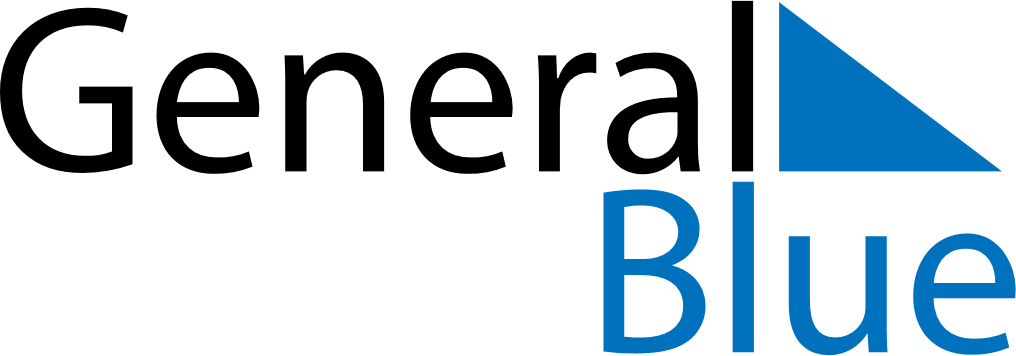 July 2024July 2024July 2024July 2024July 2024July 2024Pisz, Warmia-Masuria, PolandPisz, Warmia-Masuria, PolandPisz, Warmia-Masuria, PolandPisz, Warmia-Masuria, PolandPisz, Warmia-Masuria, PolandPisz, Warmia-Masuria, PolandSunday Monday Tuesday Wednesday Thursday Friday Saturday 1 2 3 4 5 6 Sunrise: 4:07 AM Sunset: 9:05 PM Daylight: 16 hours and 58 minutes. Sunrise: 4:08 AM Sunset: 9:05 PM Daylight: 16 hours and 56 minutes. Sunrise: 4:09 AM Sunset: 9:04 PM Daylight: 16 hours and 55 minutes. Sunrise: 4:10 AM Sunset: 9:04 PM Daylight: 16 hours and 54 minutes. Sunrise: 4:11 AM Sunset: 9:03 PM Daylight: 16 hours and 52 minutes. Sunrise: 4:11 AM Sunset: 9:03 PM Daylight: 16 hours and 51 minutes. 7 8 9 10 11 12 13 Sunrise: 4:12 AM Sunset: 9:02 PM Daylight: 16 hours and 49 minutes. Sunrise: 4:14 AM Sunset: 9:01 PM Daylight: 16 hours and 47 minutes. Sunrise: 4:15 AM Sunset: 9:00 PM Daylight: 16 hours and 45 minutes. Sunrise: 4:16 AM Sunset: 9:00 PM Daylight: 16 hours and 43 minutes. Sunrise: 4:17 AM Sunset: 8:59 PM Daylight: 16 hours and 41 minutes. Sunrise: 4:18 AM Sunset: 8:58 PM Daylight: 16 hours and 39 minutes. Sunrise: 4:19 AM Sunset: 8:57 PM Daylight: 16 hours and 37 minutes. 14 15 16 17 18 19 20 Sunrise: 4:21 AM Sunset: 8:56 PM Daylight: 16 hours and 35 minutes. Sunrise: 4:22 AM Sunset: 8:55 PM Daylight: 16 hours and 32 minutes. Sunrise: 4:23 AM Sunset: 8:53 PM Daylight: 16 hours and 30 minutes. Sunrise: 4:25 AM Sunset: 8:52 PM Daylight: 16 hours and 27 minutes. Sunrise: 4:26 AM Sunset: 8:51 PM Daylight: 16 hours and 25 minutes. Sunrise: 4:27 AM Sunset: 8:50 PM Daylight: 16 hours and 22 minutes. Sunrise: 4:29 AM Sunset: 8:48 PM Daylight: 16 hours and 19 minutes. 21 22 23 24 25 26 27 Sunrise: 4:30 AM Sunset: 8:47 PM Daylight: 16 hours and 16 minutes. Sunrise: 4:32 AM Sunset: 8:46 PM Daylight: 16 hours and 13 minutes. Sunrise: 4:33 AM Sunset: 8:44 PM Daylight: 16 hours and 10 minutes. Sunrise: 4:35 AM Sunset: 8:43 PM Daylight: 16 hours and 7 minutes. Sunrise: 4:36 AM Sunset: 8:41 PM Daylight: 16 hours and 4 minutes. Sunrise: 4:38 AM Sunset: 8:40 PM Daylight: 16 hours and 1 minute. Sunrise: 4:40 AM Sunset: 8:38 PM Daylight: 15 hours and 58 minutes. 28 29 30 31 Sunrise: 4:41 AM Sunset: 8:36 PM Daylight: 15 hours and 55 minutes. Sunrise: 4:43 AM Sunset: 8:35 PM Daylight: 15 hours and 52 minutes. Sunrise: 4:44 AM Sunset: 8:33 PM Daylight: 15 hours and 48 minutes. Sunrise: 4:46 AM Sunset: 8:31 PM Daylight: 15 hours and 45 minutes. 